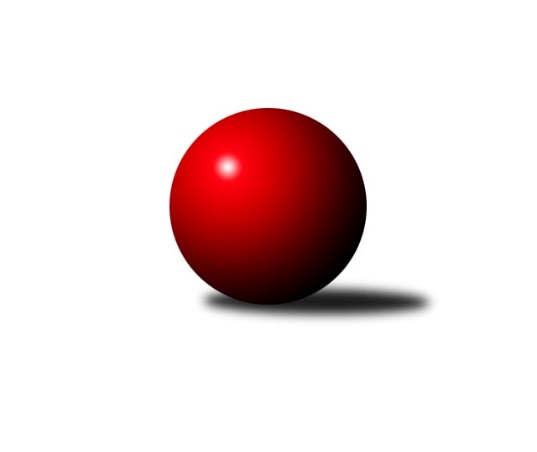 Č.1Ročník 2021/2022	11.9.2021Nejlepšího výkonu v tomto kole: 3283 dosáhlo družstvo: TJ Prostějov 3. KLM C 2021/2022Výsledky 1. kolaSouhrnný přehled výsledků:TJ Tatran Litovel 	- TJ Unie Hlubina	0:8	2942:3201	4.0:20.0	11.9.KK Zábřeh B	- Sokol Přemyslovice 	2:6	3117:3189	11.0:13.0	11.9.TJ Prostějov 	- TJ Odry 	5:3	3283:3241	14.0:10.0	11.9.TJ Horní Benešov ˝B˝	- KK Jiskra Rýmařov 	2:6	3153:3170	10.0:14.0	11.9.TJ Sokol Bohumín 	- TJ Opava 	1:7	3098:3194	7.0:17.0	11.9.TJ Spartak Přerov ˝B˝	- TJ Sokol Chvalíkovice	6:2	3279:3262	13.5:10.5	11.9.Tabulka družstev:	1.	TJ Unie Hlubina	1	1	0	0	8.0 : 0.0 	20.0 : 4.0 	 3201	2	2.	TJ Opava	1	1	0	0	7.0 : 1.0 	17.0 : 7.0 	 3194	2	3.	KK Jiskra Rýmařov	1	1	0	0	6.0 : 2.0 	14.0 : 10.0 	 3170	2	4.	TJ Spartak Přerov ˝B˝	1	1	0	0	6.0 : 2.0 	13.5 : 10.5 	 3279	2	5.	Sokol Přemyslovice	1	1	0	0	6.0 : 2.0 	13.0 : 11.0 	 3189	2	6.	TJ Prostějov	1	1	0	0	5.0 : 3.0 	14.0 : 10.0 	 3283	2	7.	TJ Odry	1	0	0	1	3.0 : 5.0 	10.0 : 14.0 	 3241	0	8.	KK Zábřeh B	1	0	0	1	2.0 : 6.0 	11.0 : 13.0 	 3117	0	9.	TJ Sokol Chvalíkovice	1	0	0	1	2.0 : 6.0 	10.5 : 13.5 	 3262	0	10.	TJ Horní Benešov ˝B˝	1	0	0	1	2.0 : 6.0 	10.0 : 14.0 	 3153	0	11.	TJ Sokol Bohumín	1	0	0	1	1.0 : 7.0 	7.0 : 17.0 	 3098	0	12.	TJ Tatran Litovel	1	0	0	1	0.0 : 8.0 	4.0 : 20.0 	 2942	0Podrobné výsledky kola:	 TJ Tatran Litovel 	2942	0:8	3201	TJ Unie Hlubina	Kamil Axmann	127 	 130 	 124 	138	519 	 1:3 	 546 	 144	120 	 143	139	Martin Marek	Pavel Hampl	99 	 101 	 95 	129	424 	 0:4 	 523 	 123	136 	 132	132	Petr Basta	Jiří Fiala	128 	 129 	 126 	135	518 	 2:2 	 537 	 127	128 	 144	138	Jan Žídek	František Baleka	129 	 124 	 137 	118	508 	 0:4 	 522 	 130	131 	 141	120	Přemysl Žáček	Jiří Čamek	128 	 117 	 111 	135	491 	 1:3 	 536 	 147	140 	 117	132	Michal Zatyko	Miroslav Sigmund	107 	 134 	 123 	118	482 	 0:4 	 537 	 121	144 	 132	140	Pavel Marekrozhodčí:  Vedoucí družstevNejlepší výkon utkání: 546 - Martin Marek	 KK Zábřeh B	3117	2:6	3189	Sokol Přemyslovice 	Jiří Flídr	144 	 136 	 129 	123	532 	 2:2 	 521 	 139	122 	 130	130	Jan Sedláček	Martin Vitásek	114 	 111 	 126 	119	470 	 1:3 	 521 	 124	148 	 122	127	Michal Kolář	Jan Körner	124 	 126 	 119 	133	502 	 2:2 	 506 	 130	132 	 114	130	Jiří Šoupal	Martin Flídr	132 	 133 	 133 	121	519 	 2:2 	 527 	 135	129 	 131	132	Ivan Říha	Fridrich Péli	123 	 141 	 138 	130	532 	 1:3 	 562 	 149	128 	 152	133	Radek Grulich	Jiří Michálek	147 	 140 	 145 	130	562 	 3:1 	 552 	 140	132 	 136	144	Eduard Tomekrozhodčí: Soňa KeprtováNejlepšího výkonu v tomto utkání: 562 kuželek dosáhli: Radek Grulich, Jiří Michálek	 TJ Prostějov 	3283	5:3	3241	TJ Odry 	Jan Pernica	141 	 129 	 157 	159	586 	 3:1 	 538 	 130	140 	 141	127	Daniel Ševčík st.	Bronislav Diviš	146 	 124 	 153 	135	558 	 1:3 	 631 	 149	176 	 150	156	Marek Frydrych	Aleš Čapka	150 	 122 	 124 	125	521 	 2:2 	 506 	 144	126 	 129	107	Petr Dvorský	Karel Zubalík	121 	 138 	 128 	134	521 	 2:2 	 522 	 123	130 	 121	148	Martin Pavič	Max Trunečka	143 	 119 	 141 	157	560 	 4:0 	 505 	 139	113 	 122	131	Michal Pavič	Miroslav Znojil	123 	 141 	 134 	139	537 	 2:2 	 539 	 131	138 	 142	128	Karel Chlevišťanrozhodčí: Josef JurdaNejlepší výkon utkání: 631 - Marek Frydrych	 TJ Horní Benešov ˝B˝	3153	2:6	3170	KK Jiskra Rýmařov 	Bohuslav Čuba	147 	 147 	 153 	127	574 	 3:1 	 545 	 114	146 	 151	134	Ladislav Janáč	Luděk Zeman	123 	 130 	 133 	144	530 	 3:1 	 447 	 125	104 	 109	109	Jaroslav Heblák	Jan Fadrný	123 	 132 	 147 	120	522 	 1:3 	 526 	 132	144 	 127	123	Jiří Polášek	Robert Kučerka	134 	 123 	 120 	128	505 	 1:3 	 541 	 109	137 	 148	147	Jan Sochor	Michal Klich	134 	 129 	 148 	135	546 	 1:3 	 573 	 144	139 	 136	154	Jaroslav Tezzele	Josef Matušek	113 	 103 	 129 	131	476 	 1:3 	 538 	 138	110 	 162	128	Antonín Sochorrozhodčí:  Vedoucí družstevNejlepší výkon utkání: 574 - Bohuslav Čuba	 TJ Sokol Bohumín 	3098	1:7	3194	TJ Opava 	Lukáš Modlitba	123 	 125 	 126 	146	520 	 2:2 	 526 	 147	133 	 124	122	Michal Blažek	Jaroslav Klus	124 	 139 	 123 	117	503 	 0:4 	 540 	 139	147 	 129	125	Petr Bracek	Stanislav Sliwka	119 	 141 	 134 	135	529 	 3:1 	 497 	 144	125 	 102	126	Luděk Slanina	Petr Kuttler	143 	 123 	 133 	129	528 	 1:3 	 560 	 126	152 	 137	145	Maciej Basista	Roman Honl	130 	 135 	 134 	120	519 	 1:3 	 533 	 139	136 	 119	139	Tomáš Valíček	Karol Nitka	121 	 129 	 129 	120	499 	 0:4 	 538 	 132	131 	 141	134	Milan Jahnrozhodčí: DENDIS ŠTEFANNejlepší výkon utkání: 560 - Maciej Basista	 TJ Spartak Přerov ˝B˝	3279	6:2	3262	TJ Sokol Chvalíkovice	Martin Holas	156 	 142 	 141 	146	585 	 4:0 	 534 	 125	140 	 130	139	Jiří Staněk	Vladimír Mánek	127 	 122 	 108 	113	470 	 0:4 	 552 	 138	135 	 137	142	Josef Hendrych	Ondřej Holas	125 	 126 	 132 	121	504 	 1:3 	 544 	 119	157 	 141	127	Jonas Mückstein	Michal Loučka	127 	 145 	 143 	155	570 	 3:1 	 569 	 139	136 	 140	154	David Hendrych	Vojtěch Venclík	164 	 134 	 148 	147	593 	 2.5:1.5 	 554 	 125	134 	 159	136	Aleš Staněk	Milan Kanda	156 	 139 	 131 	131	557 	 3:1 	 509 	 139	122 	 112	136	Radek Hendrychrozhodčí: Jiří Divila, Vladimír SedláčekNejlepší výkon utkání: 593 - Vojtěch VenclíkPořadí jednotlivců:	jméno hráče	družstvo	celkem	plné	dorážka	chyby	poměr kuž.	Maximum	1.	Marek Frydrych 	TJ Odry 	631.00	409.0	222.0	3.0	1/1	(631)	2.	Vojtěch Venclík 	TJ Spartak Přerov ˝B˝	593.00	380.0	213.0	1.0	1/1	(593)	3.	Jan Pernica 	TJ Prostějov 	586.00	374.0	212.0	3.0	1/1	(586)	4.	Martin Holas 	TJ Spartak Přerov ˝B˝	585.00	394.0	191.0	5.0	1/1	(585)	5.	Bohuslav Čuba 	TJ Horní Benešov ˝B˝	574.00	390.0	184.0	2.0	1/1	(574)	6.	Jaroslav Tezzele 	KK Jiskra Rýmařov 	573.00	363.0	210.0	1.0	1/1	(573)	7.	Michal Loučka 	TJ Spartak Přerov ˝B˝	570.00	369.0	201.0	3.0	1/1	(570)	8.	David Hendrych 	TJ Sokol Chvalíkovice	569.00	383.0	186.0	3.0	1/1	(569)	9.	Radek Grulich 	Sokol Přemyslovice 	562.00	361.0	201.0	2.0	1/1	(562)	10.	Jiří Michálek 	KK Zábřeh B	562.00	376.0	186.0	4.0	1/1	(562)	11.	Max Trunečka 	TJ Prostějov 	560.00	371.0	189.0	2.0	1/1	(560)	12.	Maciej Basista 	TJ Opava 	560.00	377.0	183.0	8.0	1/1	(560)	13.	Bronislav Diviš 	TJ Prostějov 	558.00	390.0	168.0	8.0	1/1	(558)	14.	Milan Kanda 	TJ Spartak Přerov ˝B˝	557.00	359.0	198.0	3.0	1/1	(557)	15.	Aleš Staněk 	TJ Sokol Chvalíkovice	554.00	388.0	166.0	5.0	1/1	(554)	16.	Josef Hendrych 	TJ Sokol Chvalíkovice	552.00	363.0	189.0	6.0	1/1	(552)	17.	Eduard Tomek 	Sokol Přemyslovice 	552.00	368.0	184.0	6.0	1/1	(552)	18.	Martin Marek 	TJ Unie Hlubina	546.00	364.0	182.0	5.0	1/1	(546)	19.	Michal Klich 	TJ Horní Benešov ˝B˝	546.00	371.0	175.0	8.0	1/1	(546)	20.	Ladislav Janáč 	KK Jiskra Rýmařov 	545.00	366.0	179.0	4.0	1/1	(545)	21.	Jonas Mückstein 	TJ Sokol Chvalíkovice	544.00	372.0	172.0	9.0	1/1	(544)	22.	Jan Sochor 	KK Jiskra Rýmařov 	541.00	358.0	183.0	6.0	1/1	(541)	23.	Petr Bracek 	TJ Opava 	540.00	377.0	163.0	8.0	1/1	(540)	24.	Karel Chlevišťan 	TJ Odry 	539.00	382.0	157.0	4.0	1/1	(539)	25.	Milan Jahn 	TJ Opava 	538.00	343.0	195.0	9.0	1/1	(538)	26.	Antonín Sochor 	KK Jiskra Rýmařov 	538.00	357.0	181.0	6.0	1/1	(538)	27.	Daniel Ševčík  st.	TJ Odry 	538.00	362.0	176.0	6.0	1/1	(538)	28.	Jan Žídek 	TJ Unie Hlubina	537.00	350.0	187.0	4.0	1/1	(537)	29.	Pavel Marek 	TJ Unie Hlubina	537.00	359.0	178.0	9.0	1/1	(537)	30.	Miroslav Znojil 	TJ Prostějov 	537.00	371.0	166.0	6.0	1/1	(537)	31.	Michal Zatyko 	TJ Unie Hlubina	536.00	361.0	175.0	2.0	1/1	(536)	32.	Jiří Staněk 	TJ Sokol Chvalíkovice	534.00	373.0	161.0	10.0	1/1	(534)	33.	Tomáš Valíček 	TJ Opava 	533.00	356.0	177.0	9.0	1/1	(533)	34.	Jiří Flídr 	KK Zábřeh B	532.00	351.0	181.0	2.0	1/1	(532)	35.	Fridrich Péli 	KK Zábřeh B	532.00	366.0	166.0	8.0	1/1	(532)	36.	Luděk Zeman 	TJ Horní Benešov ˝B˝	530.00	358.0	172.0	2.0	1/1	(530)	37.	Stanislav Sliwka 	TJ Sokol Bohumín 	529.00	389.0	140.0	9.0	1/1	(529)	38.	Petr Kuttler 	TJ Sokol Bohumín 	528.00	351.0	177.0	3.0	1/1	(528)	39.	Ivan Říha 	Sokol Přemyslovice 	527.00	356.0	171.0	5.0	1/1	(527)	40.	Michal Blažek 	TJ Opava 	526.00	353.0	173.0	4.0	1/1	(526)	41.	Jiří Polášek 	KK Jiskra Rýmařov 	526.00	368.0	158.0	5.0	1/1	(526)	42.	Petr Basta 	TJ Unie Hlubina	523.00	349.0	174.0	8.0	1/1	(523)	43.	Jan Fadrný 	TJ Horní Benešov ˝B˝	522.00	344.0	178.0	8.0	1/1	(522)	44.	Martin Pavič 	TJ Odry 	522.00	349.0	173.0	5.0	1/1	(522)	45.	Přemysl Žáček 	TJ Unie Hlubina	522.00	370.0	152.0	7.0	1/1	(522)	46.	Michal Kolář 	Sokol Přemyslovice 	521.00	327.0	194.0	5.0	1/1	(521)	47.	Aleš Čapka 	TJ Prostějov 	521.00	346.0	175.0	6.0	1/1	(521)	48.	Jan Sedláček 	Sokol Přemyslovice 	521.00	354.0	167.0	7.0	1/1	(521)	49.	Karel Zubalík 	TJ Prostějov 	521.00	367.0	154.0	12.0	1/1	(521)	50.	Lukáš Modlitba 	TJ Sokol Bohumín 	520.00	359.0	161.0	7.0	1/1	(520)	51.	Kamil Axmann 	TJ Tatran Litovel 	519.00	352.0	167.0	5.0	1/1	(519)	52.	Martin Flídr 	KK Zábřeh B	519.00	353.0	166.0	11.0	1/1	(519)	53.	Roman Honl 	TJ Sokol Bohumín 	519.00	360.0	159.0	5.0	1/1	(519)	54.	Jiří Fiala 	TJ Tatran Litovel 	518.00	365.0	153.0	4.0	1/1	(518)	55.	Radek Hendrych 	TJ Sokol Chvalíkovice	509.00	354.0	155.0	4.0	1/1	(509)	56.	František Baleka 	TJ Tatran Litovel 	508.00	336.0	172.0	7.0	1/1	(508)	57.	Jiří Šoupal 	Sokol Přemyslovice 	506.00	323.0	183.0	2.0	1/1	(506)	58.	Petr Dvorský 	TJ Odry 	506.00	362.0	144.0	6.0	1/1	(506)	59.	Michal Pavič 	TJ Odry 	505.00	344.0	161.0	3.0	1/1	(505)	60.	Robert Kučerka 	TJ Horní Benešov ˝B˝	505.00	366.0	139.0	13.0	1/1	(505)	61.	Ondřej Holas 	TJ Spartak Přerov ˝B˝	504.00	359.0	145.0	10.0	1/1	(504)	62.	Jaroslav Klus 	TJ Sokol Bohumín 	503.00	358.0	145.0	9.0	1/1	(503)	63.	Jan Körner 	KK Zábřeh B	502.00	339.0	163.0	3.0	1/1	(502)	64.	Karol Nitka 	TJ Sokol Bohumín 	499.00	337.0	162.0	4.0	1/1	(499)	65.	Luděk Slanina 	TJ Opava 	497.00	360.0	137.0	15.0	1/1	(497)	66.	Jiří Čamek 	TJ Tatran Litovel 	491.00	344.0	147.0	9.0	1/1	(491)	67.	Miroslav Sigmund 	TJ Tatran Litovel 	482.00	356.0	126.0	19.0	1/1	(482)	68.	Josef Matušek 	TJ Horní Benešov ˝B˝	476.00	338.0	138.0	15.0	1/1	(476)	69.	Vladimír Mánek 	TJ Spartak Přerov ˝B˝	470.00	329.0	141.0	10.0	1/1	(470)	70.	Martin Vitásek 	KK Zábřeh B	470.00	343.0	127.0	12.0	1/1	(470)	71.	Jaroslav Heblák 	KK Jiskra Rýmařov 	447.00	310.0	137.0	17.0	1/1	(447)	72.	Pavel Hampl 	TJ Tatran Litovel 	424.00	320.0	104.0	21.0	1/1	(424)Sportovně technické informace:Starty náhradníků:registrační číslo	jméno a příjmení 	datum startu 	družstvo	číslo startu6374	Jaroslav Heblák	11.09.2021	KK Jiskra Rýmařov 	1x21724	Jiří Polášek	11.09.2021	KK Jiskra Rýmařov 	1x19448	Petr Kuttler	11.09.2021	TJ Sokol Bohumín 	1x21355	Lukáš Modlitba	11.09.2021	TJ Sokol Bohumín 	1x22211	Pavel Hampl	11.09.2021	TJ Tatran Litovel 	1x19125	Robert Kučerka	11.09.2021	TJ Horní Benešov ˝B˝	1x
Hráči dopsaní na soupisku:registrační číslo	jméno a příjmení 	datum startu 	družstvo	22544	Martin Holas	11.09.2021	TJ Spartak Přerov ˝B˝	24532	Ondřej Holas	11.09.2021	TJ Spartak Přerov ˝B˝	7685	Karel Zubalík	11.09.2021	TJ Prostějov 	20211	Fridrich Péli	11.09.2021	KK Zábřeh B	Program dalšího kola:2. kolo18.9.2021	so	10:00	TJ Opava  - TJ Spartak Přerov ˝B˝	18.9.2021	so	13:00	TJ Odry  - TJ Sokol Bohumín 	18.9.2021	so	14:00	KK Jiskra Rýmařov  - TJ Tatran Litovel 	18.9.2021	so	14:00	TJ Sokol Chvalíkovice - KK Zábřeh B	18.9.2021	so	14:30	Sokol Přemyslovice  - TJ Horní Benešov ˝B˝	18.9.2021	so	15:30	TJ Unie Hlubina - TJ Prostějov 	Nejlepší šestka kola - absolutněNejlepší šestka kola - absolutněNejlepší šestka kola - absolutněNejlepší šestka kola - absolutněNejlepší šestka kola - dle průměru kuželenNejlepší šestka kola - dle průměru kuželenNejlepší šestka kola - dle průměru kuželenNejlepší šestka kola - dle průměru kuželenNejlepší šestka kola - dle průměru kuželenPočetJménoNázev týmuVýkonPočetJménoNázev týmuPrůměr (%)Výkon1xMarek FrydrychOdry6311xMarek FrydrychOdry116.696311xVojtěch VenclíkSp.Přerov B5931xVojtěch VenclíkSp.Přerov B109.565931xJan PernicaProstějov5861xJan PernicaProstějov108.365861xMartin HolasSp.Přerov B5851xMartin HolasSp.Přerov B108.085851xBohuslav ČubaHorní Benešov B5741xMaciej BasistaTJ Opava107.215601xJaroslav TezzeleRýmařov5731xBohuslav ČubaHorní Benešov B105.82574